Электрон находится в одномерной симметричной потенциальной яме размером 2а=2А. Отношение волновой функции основного состояния на границе ямы к ее максимальному значению внутри ямы составляет  =1/2. Найти глубину ямы и энергию ионизации электрона. На рис.  представлены результаты опыта Штерна и Эстермана  (1930) по дифракции молекул водорода на кристаллических плоскостях решетки хлорида лития, отстоящих друг от друга на расстоянии d=1,65 А. В опыте использовались молекулы, которые вылетали из окошка печи и, пройдя отверстие коллиматора, падали узким пучком на поверхность кристалла под углом скольжения к рассеивающей поверхности кристалла. Определить, пользуясь рис., температуру Т печи, считая распределение молекул по скоростям в пучке максвелловским.  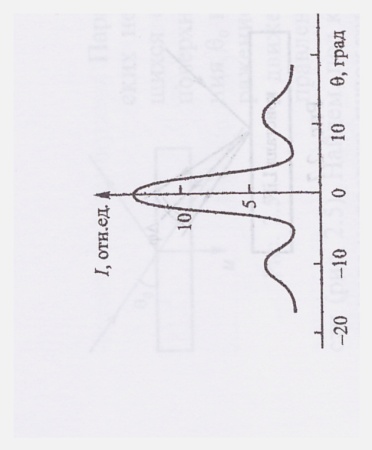 